 Муниципальное  бюджетное  специальное ( коррекционное)  образовательное  учреждение                     для  обучающихся, воспитанников с ограниченными возможностями здоровья             «Специальная (коррекционная) общеобразовательная школа - интернат VIII вида»                                                           г. Ногинска  Московской  области.         ШМО УЧИТЕЛЕЙ ТРУДОВОГО ОБУЧЕНИЯ                         (швейное  дело)                   Интегрированный   урок                 (швейное дело + вязание)             «Жилет. Обобщающий  урок ».                                  8 класс.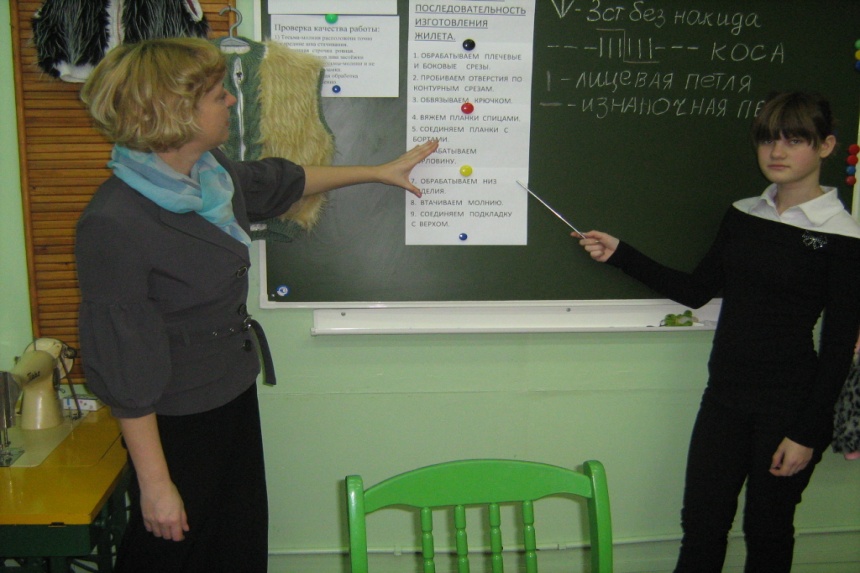       Ершова Ю.В. учитель швейного дела (высшая квалификационная категория)             Карпузикова Т.Н. педагог дополнительного образования                                                         19. 11.2012г.                                        Интегрированный урок.                                         (швейное дело + вязание):                                      « Жилет. Обобщающий урок».Цели  урока:Образовательная:   Обобщить и систематизировать  знания учащихся  по теме « Жилет». Коррекционно-развивающая: Коррекция логического мышления на основе упражнений  в сравнении и установлении логических связей. Коррекция внимания на основе упражнения в выборе. Развитие речи учащихся. Коррекция слухового и зрительного восприятия. Воспитательная: Воспитание  мотивации к учению.Тип урока: Повторение и обобщение изученного  материала.Методы обучения: Объяснительно-иллюстративный, опрос по пройденному материалу с использованием карточек, ИКТ, по устным вопросам, беседа. Наглядные пособия:  Технологическая последовательность изготовления жилета, схемы вязания, готовые изделия, компьютерная презентация.Инструменты и приспособления: приспособления малой механизации (лапки к швейным машинам), детали полочек  и спинка изделия, ножницы, иглы, нитки, булавки для практической работы.Оборудование: ноутбук для показа презентации .Программное обеспечение урока:   Microsoft  Office Power Point.                                             ХОД    УРОКА.         1.ОРГАНИЗАЦИОННЫЙ    МОМЕНТ.             а. Проверка готовности к  уроку.АКТУАЛИЗАЦИЯ  ЗНАНИЙ  ПО  ТЕМЕ.         3.ОБОБЩЕНИЕ              а. Обобщающая беседа.            б. Показ презентации  с опросом по теме.            в. Программированное задание.            г. Коррекционные  упражнения.ФИЗКУЛЬТМИНУТКА        5. КОРРЕКЦИОННЫЕ УПРАЖНЕНИЯ С ИСПОЛЬЗОВАНИЕМ  ИКТ.        6. ФИЗКУЛЬТМИНУТКА.        7. ПРАКТИЧЕСКАЯ  РАБОТА с целью закрепления навыка втачивания молнии и основных видов вязок спицами и крючком, применяемых в жилетах.        8. ИТОГ.                                                      Конспект  урока.1-й учитель. Сегодня у нас обобщающий урок по теме жилет. Сегодня мы повторим весь предыдущий материал по этой теме. Так как наш жилет скомбинирован с вязаными вставками, то скажем несколько слов о вязании. 2 –й учитель. Вязание очень древний вид рукоделия. Кто и когда придумал первую петельку никто не знает. Но известно, что родилась эта чудо-петелька задолго до нашей эры, что люди владели техникой вязания в древнейшие времена. А уже в начале нашей эры техника вязания  и принципы составления узоров находились на очень высоком уровне. И в наше время вы часто в своей жизни встречаете вещи, связанные крючком и спицами. 1-й учитель. Назовите вязаные вещи ( скатерти, блузы, платья, жакеты шали и многое другое. Но сегодня мы поговорим о жилетах.Показ презентации «ЖИЛЕТЫ». Вы видели различные жилеты, а на примере наших готовых  жилетов ( учитель демонстрирует жилеты) мы  хотим показать , как можно сочетать вместе вязаное полотно, ткань и мех. 2-й учитель. Меховые жилеты, оформленные вязаными вставками стильные и модные. Сегодня мы повторим  и  покажем, как изготавливалось это изделие.1-й учитель.  Скажите, жилет по виду  носки относится  к какой группе изделий ?  Какие ещё изделия относят к плечевым ? (раздать карточки).Повторить контурные  срезы  жилета  (ученицы выходят к доске и прикрепляют названия срезов ).             ТЕХНОЛОГИЧЕСКАЯ     ПОСЛЕДОВАТЕЛЬНОСТЬ    ОБРАБОТКИ    ЖИЛЕТА (раскрывают два учителя)1.ОБРАБАТЫВАЕМ  ПЛЕЧЕВЫЕ  И  БОКОВЫЕ     СРЕЗЫ (какой машинный шов мы применяли)2. ПРОБИВАЕМ ОТВЕРСТИЯ ПО КОНТУРНЫМ  СРЕЗАМ ИЗДЕЛИЯ.3. ОБВЯЗЫВАЕМ  КРЮЧКОМ.4. ВЯЖЕМ ПЛАНКИ СПИЦАМИ.                                                                     Раскрыть понятия5. СОЕДИНЯЕМ ПЛАНКИ С БОРТАМИ.6.ОБРАБАТЫВАЕМ  ГОРЛОВИНУ.7. ОБРАБАТЫВАЕМ  НИЗ  ИЗДЕЛИЯ.8. ВТАЧИВАЕМ  МОЛНИЮ ( как делали? прикалываем булавками, примётывали каким ручным стежком? Вперёд иголку)9. СОЕДИНЯЕМ ПОДКЛАДКУ С ВЕРХОМ ( по каким срезам?  Каким стежком?)2-й учитель. А теперь вспомним какие  инструменты  и материалы необходимы для вязания. Пряжу можно использовать средней толщины, подходящую по цвету к меху или  контрастную по цвету. Состав пряжи. Пряжа может быть чистошерстяная и полушерстяная.1-й учитель. Давайте вспомним ,что является сырьём для получения шерстяной пряжи ( шерсть верблюдов, овец, коз, лам).Можно использовать акрил . Пряжи этого состава лучше держат форму. Также нам понадобится пробойник и  крючок средней толщины.2-й учитель. А вот ,что ещё нам нужно, давайте отгадаем. Слово «тесьма - молния»  (коррекционное упражнение с клубком). 1-й учитель Остальные  учащиеся выполняют упражнения  для осанки.            Гимнастика для осанки (упражнения выполняются стоя).                                   Мы осанку исправляем.                                  Спины дружно прогибаем.                                  Вправо. Влево мы нагнулись.                                  Плечи вверх, назад и вниз.                                  Улыбайся и садись!Какие существуют виды молний (коррекционное упражнение). Показать образцы молний. В жилете использовался какой вид молнии?(разъёмная).А теперь отгадайте ещё одно новое   слово(коррекционное упражнение).Фурниту́ра— вспомогательные части и детали, необходимые для изготовления некоего цельного предмета. Фурнитура может быть мебельной (это защёлки, ручки, петли),  обувной (пряжки, шнурки, молнии), строительной (замки,  коннекторы, доводчики), оконной (ручки, петли) и т.дШвейная фурнитура- это крючки, петли, пуговицы, тесьма-  молния, отделочные материалы (шнуры, тесьма) Сегодня стоимость  услуги по втачиванию молнии в  ателье превышает 300  рублей, а вы можете делать  эту операцию сами, тем самым, съэкономив свои деньги. Втачивается тесьма- молния разными способами и для удобства этой технологической операции существует специальная лапка (показать лапку, проанализировать). Этой лапкой пользуются , чтобы проложить строчку близко к зубцам молнии – на расстоянии 1-2 мм от сгибов. Существуют  ещё несколько видов специальных лапок к швейным машинам для удобства выполнения некоторых швейных операций. Эти приспособления к швейным машинам называются приспособлениями  малой механизации. Применение их способствует ускорению процесса выполнения машинных операций и повышению качества работы, облегчению труда. Приспособления малой механизации выпускают в виде линеек и лапок к швейным машинам .На швейных фабриках большое количество различных приспособлений малой механизации применяют для промышленных швейных машин: приспособления для окантовки срезов деталей, обработки бретелей накладным швом, поясов для платьев, для вышивки деталей изделия и др. Их использование в массовом производстве позволяет выпускать изделия более сложных и модных фасонов.       ВИДЫ ПРИСПОСОБЛЕНИЙ МАЛОЙ МЕХАНИЗАЦИИ.                                                                                                                              НАЗВАНИЕ                                                           НАЗНАЧЕНИЕ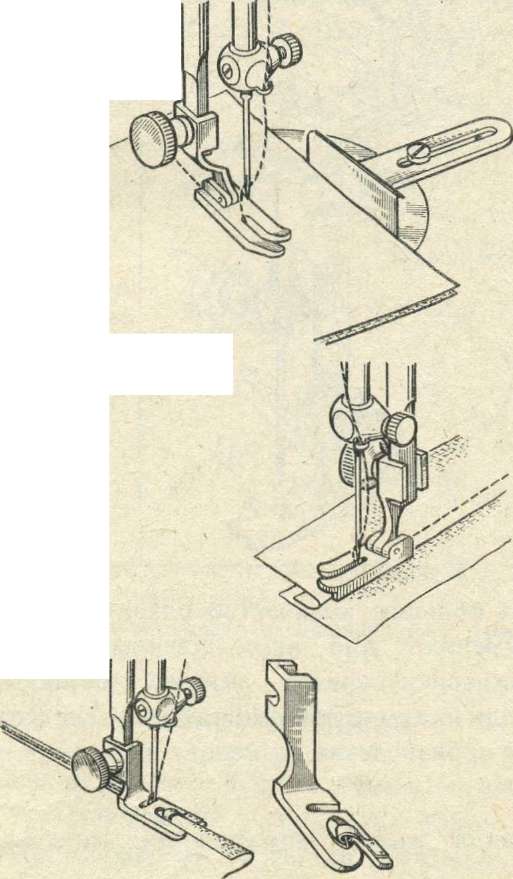 Ограничительная линейкаЛапка с направляющим бортикомЛапка-рубильникДля стачивания деталей и прокладывания отделочных строчекДля выполнения накладного и настрочного шва и для прокладывания отделочных строчекДля выполнения шва вподгибку с закрытым срезомСегодня мы разделимся на две группы. Одна группа будет вязать, а другая делать образец молнии.2-й учитель. Перед  практической работой  необходимо сделать  физминутку  для пальцев.                                 Пальцы вытянулись дружно,                                  А теперь сцепить их нужно.                                 Кто из пальчиков сильнее?                                 Кто других сожмёт быстрее?Дети сцепляют выпрямленные пальцы обеих рук ( без большого)  и , не сгибая, сильно прижимают их друг к другу, зажимая каждый палец между двумя другими. Затем опускают руки и слегка трясут ими. Упражнение повторить 2-3 раза.Практическая работа выполняется с опорой на технологическую последовательность.1-й учитель. Итог  занятия.  Сегодня на уроке мы  обобщили  и систематизировали знания по теме «Жилет», а также закрепили навыки, полученные при втачивании молнии и при вязании основных видов вязок спицами и крючком, применяемых в жилетах. Также мы  узнали значение  нового слова. Какого? (фурнитура).